ҠАРАР                                                                           ПОСТАНОВЛЕНИЕ                        «12» май  2022 йыл                           №9                        «12» мая 2022 годаО прекращении права постоянного (бессрочного) пользования земельным участком В соответствии со статьями 45, 53 Земельного кодекса Российской Федерации, Постановляю: 1. Прекратить право постоянного (бессрочного) пользования Администрации сельского поселения Нижнеташлинский сельсовет муниципального района Шаранский район Республики Башкортостан на земельные участки,  категории земель земли населенных пунктов:- с кадастровым номером 02:53:010102:320 площадью  343,0 кв. м, расположенный по адресу: Республика Башкортостан, Шаранский район, Нижнеташлинский сельсовет, с.Нижние Ташлы, ул. Победы, д.17 В, с видом разрешенного использования « для размещения объектов физической культуры и спорта »;- с кадастровым номером 02:53:010201:410 площадью  766,0 кв. м, расположенный по адресу: Республика Башкортостан, Шаранский район, Нижнеташлинский сельсовет, с.Верхние Ташлы, ул. им.70-летия Башкирии, д.9 Б, с видом разрешенного использования « для размещения объектов физической культуры и спорта ».- с кадастровым номером 02:53:010301:306 площадью  337,0 кв. м, расположенный по адресу: Республика Башкортостан, Шаранский район, Нижнеташлинский сельсовет, с.Новоюзеево, ул. Центральная, д.28 В, с видом разрешенного использования « для размещения объектов физической культуры и спорта ».2. Сектору по управлению собственностью  обеспечить внесение изменений в Единый государственный реестр недвижимости в соответствии                     с пунктом 1 настоящего постановления.3. Контроль за исполнением настоящего постановления оставляю за собой.Глава сельского поселения:                                                    Г.С.Гарифуллина      Башкортостан РеспубликаһыныңШаран районымуниципаль районыныңТубэнге Ташлы  ауыл Советыауыл биләмәһе ХакимиәтеБашкортостан РеспубликаһыныңШаран районы Тубэнге Ташлы    ауыл СоветыЖину  урамы, 20, Тубэнге Ташлы аулы Шаран районы Башкортостан РеспубликаһыныңТел./факс(347 69) 2-51-49,e-mail: ntashss @yandex.ruhttp://www. ntashly.sharan-sovet.ru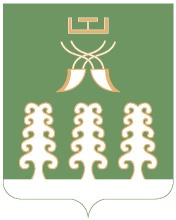 Администрация сельского поселенияНижнеташлинский  сельсоветмуниципального районаШаранский районРеспублики БашкортостанНижнеташлинский сельсовет Шаранского района Республики Башкортостанул. Победы,д.20, с.Нижние Ташлы Шаранского района, Республики БашкортостанТел./факс(347 69) 2-51-49,e-mail: ntashss @yandex.ruhttp://www. ntashly.sharan-sovet.ru